Tryout for the Fall 2022 Season!.Tryouts will be held at the Cole street fields on Wednesday 6/15/22 and Thursday 6/16/22Makeup Date for all ages is Wednesday 6/22/22 at 530PMPlease arrive 15 Minutes prior to tryouts to complete  registration at the fieldsTeam openings for all Boys and Girls Birth Years 2009-2014. All players in 2014 and younger may try out to play on the 2014 Division.All 2008 B.Y. Players and older will be notified by coaches in regards to tryoutsAll current Black Goose players 2009 and younger are required to try out for the FallAll players who are assigned a team in the fall will not have to try out  again for the spring 2023 seasonPlayers must wear  their current black goose jersey or any jersey with a number on the back.All players must have Soccer ball, water, shin guards, and appropriate jersey in order to participate in the tryout.The Cost of the 2022 Spring Black Goose is $125.00 plus a $5.00 merchant fee.All players will be sent a link to register/pay when they are assigned a team.Players will be notified of team placement by 7/1/22Seekonk Black GooseFall 2022 TryoutsImportant Tryout Dates & DetailsBoys Tryout Schedule 2013 and younger: 6/15 @ 530-630PM2011/2012: 6/15@630-730PM2009/2010: 6/16 @530-630PMGirls Tryout Schedule2013 and younger: 6/15 @530-630PM2011/12: 6/15 @630-730PM2009/2010@6/16 @530-730PMwww.seekonksoccer.org*** Follow Seekonk Youth Soccer on Facebook and Instagram  ***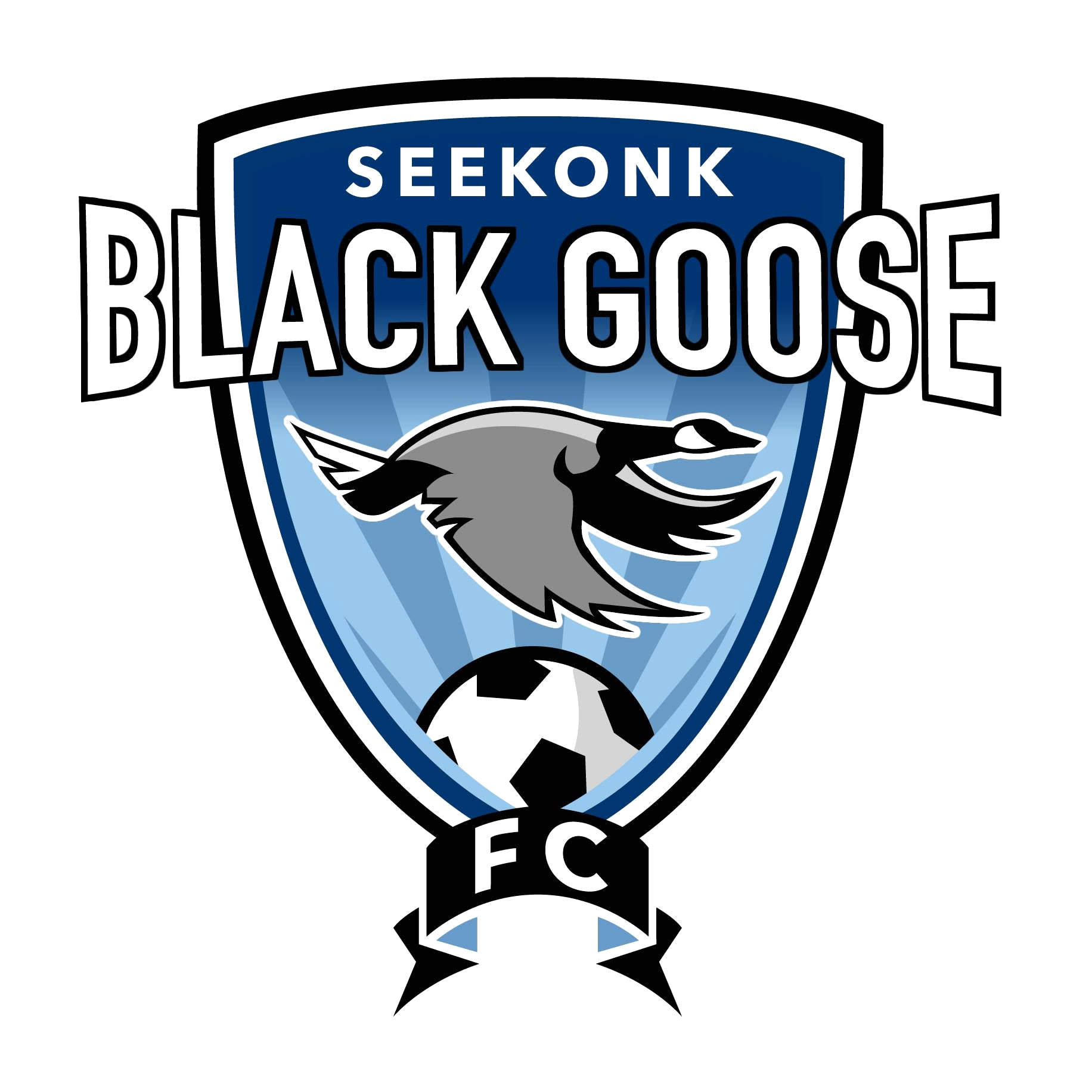 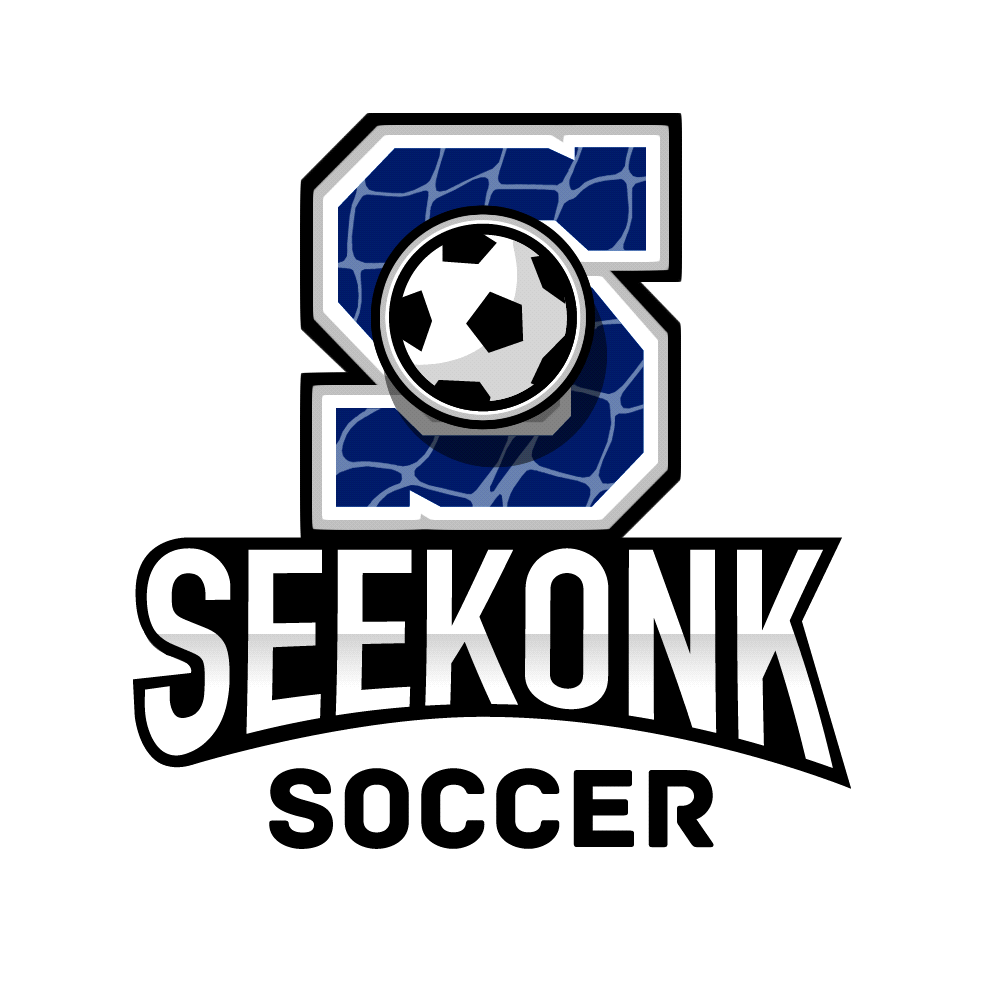 